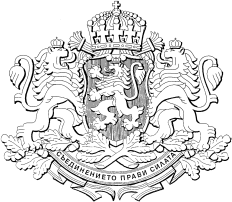 РЕПУБЛИКА БЪЛГАРИЯМИНИСТЕРСКИ СЪВЕТПроектПОСТАНОВЛЕНИЕ  ................от ................................................... г.ЗА изменение и допълнение на Наредбата за условията и реда за прилагане на схеми за предоставяне на плодове и зеленчуци и на мляко и млечни продукти в учебните заведения – схема „Училищен плод“ и схема „Училищно мляко“, приета с Постановление № 251 на Министерския съвет от 2016 г. (обн., ДВ, бр. 77 от 2016 г.; изм. и доп., бр. 89 от 2016 г., бр. 36 и 55 от 2017 г., бр. 43, 53 и 97 от 2018 г., бр. 18 и 19 от 2019 г., бр. 39 и 55 от 2020 г.; Решение № 8272 от 2021 г. на ВАС на Република България – бр. 59 от 2021 г.)Министерският съветпостанови:§ 1. В чл. 9 се правят следните изменения и допълнения:1. В ал. 1 думите „1/2 от доставяните“ се заменят с „26 от доставяните конвенционално произведени и всички биологично произведени“;2. Алинея 2 се изменя така:„(2) Количествата плодове и зеленчуци, конвенционално и биологично произведени от земеделски стопани, регистрирани по Наредба № 3 от 1999 г. се придружават от приемно-предавателен протокол, подписан от земеделския стопанин/оператора или групата/организацията на производители, призната със заповед на министъра на земеделието и храните, от когото/която са закупени, и от одобрения доставчик, в случаите, когато доставчикът не доставя продукти собствено производство. Протоколът се съставя в три екземпляра, като единият остава при земеделския стопанин/оператора/групата/организацията на производители, вторият е за доставчика, а третият се прилага към заявката за плащане. Протоколът е по образец на изпълнителния директор на Държавен фонд „Земеделие“.“;3. В ал. 7 думите „най-малко 4 от доставките, но не повече от 6“ се заменят с „9 от доставките“.4. Създава се ал. 7а:„(7а) От общия брой доставки за една учебна година съгласно ал. 1 до четири доставки са на малини/боровинки.“;5. В ал. 12 след думите „трябва да са“ се добавя „произведени и“.§ 2. В чл. 10 се правят следните изменения:1. В ал. 2:а) точка 1 се отменя;б) в т. 2 думите „регистрирани по реда на чл. 23“ се заменят с „одобрени по 
чл. 31“;в) точка 3 се изменя така:„3. да отговарят на изискванията на Наредбата за специфичните изисквания към млечните продукти (ДВ, бр. 64 от 2021 г.) и на чл. 15 и 16 от Наредба № 2 от 2021 г. за специфичните изисквания към безопасността и качеството на храните, предлагани в детските заведения, училищните столове и обектите за търговия на дребно на територията на училищата и на детските заведения, както и към храни, предлагани при организирани мероприятия за деца и ученици (ДВ, бр. 8 от 2021 г.) (Наредба № 2 от 2021 г.) или да са биологично произведени.“2. В ал. 3 думите „чл. 23“ се заменят с „чл. 26“.§ 3. В чл. 11 се правят следните изменения и допълнения:1. Създава се ал. 1а:„(1а) Всички доставяни биологично произведени мляко и млечни продукти трябва да са произведени от оператори, вписани в регистъра по чл. 16а, ал. 1, т. 1 от Закона за прилагане на Общата организация на пазарите на земеделски продукти на Европейския съюз.“ 2. В ал. 2 думите „най-малко 4 от доставките, но не повече от 6“ се заменят с „9 от доставките“;3. Алинея 3 се изменя така:„(3) Когато доставчикът по схемите не е производител на мляко и млечни продукти, доставяните от него количества конвенционално и биологично произведени мляко и млечни продукти в учебните заведения се придружават от приемно-предавателен протокол, подписан от производителя/оператора или групата/организацията на производители, призната със заповед на министъра на земеделието и храните, от когото/която са закупени, и от одобрения доставчик. Протоколът се съставя в три екземпляра, като единият остава при производителя/оператора/групата/организацията на производители, вторият е за доставчика, а третият се прилага към заявката за плащане. Протоколът е по образец на изпълнителния директор на Държавен фонд „Земеделие“.“.§ 4. В чл. 18, ал. 3, се правят следните изменения:1. Точка 2 се отменя;2. В т. 4 думите „чл. 14 и 15 от Наредба № 8 от 2018 г.“ се заменят с „чл. 15 и 16 от Наредба № 2 от 2021 г.“.§ 5. В приложение № 1а към чл. 9, ал. 1, в т. 1 „Пресни плодове“ се създава буква „м“:„м) малини/боровинки.“§ 6. Приложение № 2 към чл. 9, ал. 6 се изменя така:„Приложение № 2 към чл. 9, ал. 6Средни количества плодове и зеленчуци за едно дете или ученик на ден“ПРЕХОДНИ И ЗАКЛЮЧИТЕЛНИ РАЗПОРЕДБИ§ 7. Прилагането на схемите за учебната 2023/2024 година се довършва по досегашния ред.§ 8. За учебната 2024/2025 година срокът по чл. 14, ал. 1 за подаване на заявления за одобрение е до 30 юни 2024 г. Заявленията за одобрение, подадени до влизане в сила на постановлението, се разглеждат по новия ред.§ 9. Постановлението влиза в сила от деня на обнародването му в „Държавен вестник“.МИНИСТЪР-ПРЕДСЕДАТЕЛ:АКАД. НИКОЛАЙ ДЕНКОВГЛАВЕН СЕКРЕТАР НА МИНИСТЕРСКИЯ СЪВЕТ:ВАНЯ СТОЙНЕВАГлавен секретар на Министерството на земеделието и храните:Магдалена ДаковаДиректор на дирекция „Правни дейности и законодателство на Европейския съюз”, МЗХ:Десислава ПетроваНомер по редПлод/зеленчукКоличество на порция (в кг)Вид на предлаганеВид на предлаганеВид на предлаганеНомер по редПлод/зеленчукКоличество на порция (в кг)Училища/центровете за специална образователна подкрепаУчилища/центровете за специална образователна подкрепаДетски градиниНомер по редПлод/зеленчукКоличество на порция (в кг)Вид на предлаганеОпаковкаОпаковка1.Ябълки0,180Цели – 1 бройИндивидуални опаковкиИндивидуална/
неиндивидуални опаковки2.Круши0,195Цели – 1 бройИндивидуални опаковкиИндивидуална/
неиндивидуални опаковки3.Грозде0,175ЦелиИндивидуални опаковкиИндивидуална/
неиндивидуални опаковки4.Праскови/ нектарини0,185Цели – 1 бройИндивидуални опаковкиИндивидуална/
неиндивидуални опаковки5.Кайсии0,175Цели – 2 – 4 брояИндивидуални опаковкиИндивидуална/
неиндивидуални опаковки6.Череши0,150ЦелиИндивидуални опаковкиИндивидуална/
неиндивидуални опаковки7.Сливи0,140Цели – 4 – 5 брояИндивидуални опаковкиИндивидуална/
неиндивидуални опаковки8.Банани0,185Цели – 1 бройИндивидуални опаковкиИндивидуална/
неиндивидуални опаковки9.Портокали0,200Цели – 1 бройИндивидуални опаковкиИндивидуална/
неиндивидуални опаковки10.Мандарини0,175Цели – 2 – 3 брояИндивидуални опаковкиИндивидуална/
неиндивидуални опаковки11.Малини0,125ЦелиИндивидуални опаковкиИндивидуална/
неиндивидуални опаковки12.Боровинки0,125ЦелиИндивидуални опаковкиИндивидуална/
неиндивидуални опаковки13.Домати0,170Цели – 1 – 2 брояИндивидуални опаковкиИндивидуална/
неиндивидуални опаковки14.Краставици/ корнишони0,175Цели или нарязаниИндивидуални опаковкиИндивидуална/
неиндивидуални опаковки15.Моркови0,135Цели или нарязаниИндивидуални опаковкиИндивидуална/
неиндивидуални опаковки